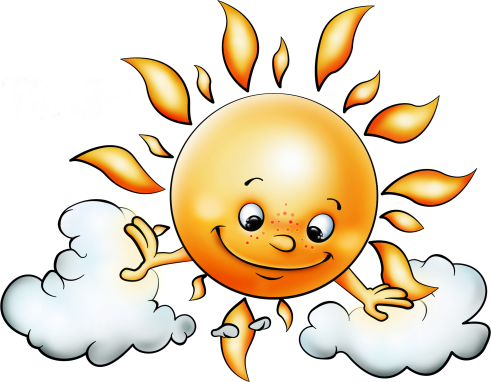 УТВЕРЖДАЮ:директор МБОУ Гимназии№4_____________ Е.В. Молоткова«___»___________2018ПрограммаПришкольного оздоровительного лагеряс дневным пребыванием детейВозраст детей: 6,5-11 летСрок реализации: лето 2018 г.Разработали:Зам. директора по ВР:  Лебедева Н.Д.; Начальник лагеря: Макарова  Е.Р.г. Кстово2018 годСодержание:1. Информационная карта программы……………………………………….32. Пояснительная записка……………………………………………………..53. Концептуальные основы программы лагеря……………………………...104. Нормативно-правовое обеспечение программы………………………….135. Содержание деятельности………………………………………………….146. План реализации программы……………………………………………….237. Система лечебно-профилактической работы в учреждении…………… 248. Организация питания……………………………………………………… 24 9. Система информирования общественности о деятельности лагеря, взаимодействие со средствами массовой информации………………………………2510. Система внешних контактов лагеря……………………………………….2611. Кадровое обеспечение………………………………………………………2712. Материально-техническая база…………………………………………….2913. Система контроля и оценки результативности реализации программы..3114. Список литературы………………………………………………………….3215. Приложения………………………………………………………………….34                                    Паспорт программыПояснительная запискаЛетние каникулы составляют значительную часть свободного времени детей. Этот период как нельзя более благоприятен для развития их творческого потенциала, совершенствования личностных возможностей, приобщения к ценностям культуры, вхождения в систему социальных связей, воплощения собственных планов, удовлетворения индивидуальных интересов в личностно значимых сферах деятельности. Лагерь – это новый образ жизни детей, новый режим с его особым романтическим стилем и тоном. Ведь не зря в известной песне О. Митяева поется: «Лето – это маленькая жизнь!», а значит, прожить ее нужно так, чтобы всем: и детям и тем, кто будет организовывать отдых, было очень здорово. Это время игр, развлечений, свободы в выборе занятий, снятия накопившегося за год напряжения, восполнения израсходованных сил, восстановления здоровья. Это период свободного общения детей. Значимость летнего периода для оздоровления и воспитания детей, удовлетворения детских интересов и расширения кругозора невозможно переоценить. Проблемы организации летнего оздоровительного отдыха вытекают из объективных противоречий:- между потребностью семьи и государства иметь здоровое, сильное подрастающее поколение и неудовлетворительным состоянием здоровья современных детей;- педагогической заботой, контролем и желанием детей иметь свободу, заниматься саморазвитием, самостоятельным творчеством.Лагерь размещается на базе муниципального бюджетного образовательного учреждения «Гимназии»  №4. В основу организации закладываются здоровьесберегающие и творческие технологии, реализующиеся в игровой форме.Содержание деятельности лагеря должно быть направлено на разрешение этих противоречий. Программа деятельности летнего лагеря ориентирована на создание социально значимой психологической среды, дополняющей и корректирующей семейное воспитание ребенка. Программа универсальна, так как может использоваться для работы с детьми из различных социальных групп, разного возраста, уровня развития и состояния здоровья.Эффективное управление в современном лагере – это главная основа его существования и непременное условие развития.Для обеспечения преемственности в работе лагеря от каникул к каникулам необходима постоянная управленческая деятельность. Система управления Лагеря дневного пребывания (ЛДП) «Волшебная страна» включает в себя три уровня: стратегическое управление, организационно-методическое управление, практическое управление.Программа включает в себя разноплановую деятельность, объединяет различные направления оздоровления, образования, воспитания в условиях лагеря.Основная идея программы ЛДП «Волшебная страна»  - представление возможностей для раскрытия творческих способностей ребенка, создание условий для самореализации потенциала детей и подростков в результате общественно полезной деятельности, психологическое и физическое оздоровление детей. Программа ориентирована на работу в разновозрастном детском коллективе и представляет собой одну смену.Формируя воспитательное пространство лагеря, в основу организации смены закладывается легенда лагеря, согласно которой все дети, посещающие лагерь, становятся участниками длительной сюжетно-ролевой игры со своими законами и правилами.Принципы организации педагогического процесса в рамках программы:1. Принцип признания личности человека высшей социальной ценностью, осознание уникальности и своеобразия каждого ребенка.2. Принцип самореализации детей и подростков в рамках временного разновозрастного коллектива.3. Принцип сотрудничества ребенка и взрослого, включение воспитанников лагеря в реальные социально значимые отношения.4. Принцип гуманизации межличностных отношений: построение всех отношений на основе уважения и доверия к человеку.5. Принцип коллективности: решение творческих задач с помощью взаимодействия со сверстниками и взрослыми.6. Принцип дифференциации воспитания: выбор форм и методов воспитания в соответствии с индивидуальными особенностями ребенка.Психологи утверждают,  что практически все дети обладают творческим потенциалом, который эффективно развивается при систематических занятиях. И в дальнейшем, приобретенные в течение лагерной смены творческие  способности, навыки и умения дети эффективно перенесут на учебные предметы в школе, в повседневную жизнь, достигая значительных успехов.Наш лагерь имеет хороший потенциал и опыт организации летнего отдыха. Направления деятельности: спортивно-оздоровительное, духовно-нравственное, экологическое,гражданско-патриотическое,творческое.Программа будет носить следующий характер:Комбинированная (комплексная) программа  - сочетание общей и тематической программы в рамках одной смены;По форме организации досуга – стационарный;По задачам  лагерей – для отдыха, корректировки здоровья, развития специальных способностей ребенка;По срокам реализации – краткосрочная;Цель: создание условий для полноценного отдыха, оздоровления детей, развития их творческого потенциала, приобретение социальнозначимого опыта.Задачи программы:Создавать условия для организованного отдыха детей с целью укрепления их здоровья. Приобщать ребят к творческим видам деятельности, развитие творческого мышления.Формировать навыки развивающей инициативы, организаторских способностей, ответственности и возможности принимать самостоятельные решения.Предоставлять ребенку возможность для самореализации на индивидуальном личностном потенциале.Формировать у ребят навыки общения и толерантности.Профилактика социального сиротства, девиантного поведения, организация занятости детей в летний период.Ожидаемые результаты.В ходе реализации программы мы ожидаем получить следующие результаты:Оздоровление и отдых 120 мальчишек и девчонок нашей школы;100% участие детей в реализации программы в течении одной смены;Реализация творческих способностей детей через 100% занятость в кружках;Мотивация на активную жизненную позицию в формировании здорового образа жизни и получении конкретного результата от своей деятельности;Самореализация вожатых через организацию КТД в течение смены.В ходе реализации программы «Волшебная страна» предполагается рассмотреть ожидаемые  результаты лагеря также  через реализацию проектных линий:Традиции;Семья;Отечество;Здоровье;Художественная самодеятельность.                         Концептуальные основы программы лагеряПрограмма пришкольного лагеря «Волшебная страна» является продолжением работы школы по созданию единого образовательного пространства на идее непрерывности воспитания для успешной самореализации ребенка. Главным направлением в работе воспитателей и вожатых является педагогическая поддержка и помощь в индивидуальном развитии ребенка. В системе педагогической поддержки интегрируются психологическая, социальная и оздоровительная помощь.Организация творческого пространства предоставляет возможность реализовать свои способности и определить, в каком направлении деятельности ребенок чувствует себя уверенней.Программа лагеря «Волшебная страна» основывается на достижениях отечественной и зарубежной педагогики. Основными идеями лагеря являются:Идея психологического благополучияВо время образовательного процесса ребенок часто сталкивается с психологическими проблемами. Это и непонимание себя взрослыми и взрослых, трудности в общении со сверстниками, тяжелое восприятие неудач в учебе и т.д. В рамках пришкольного лагеря «Волшебная страна»  создается  благоприятный психологический климат, в котором нет необходимости тратить силы на защиту, и они тратятся только на развитие, формирование ребенка как личности. Создание комфортной психологической среды для каждого ребенка предполагает помощь в обретении внутренней свободы, раскованности в проявлении эмоций. Во время лагеря ребенок получает возможность проявить самостоятельность, самоорганизацию и самодеятельность. Педагоги стремятся создать оптимально комфортные отношения для личности ребенка и взрослого. Идея физического благополучияВ летнем пришкольном лагере «Волшебная страна» особое внимание уделяется сохранению и укреплению ребенком своего здоровья. В летний период существует множество факторов благотворно влияющих на здоровье. Это солнце, вода, активные игры на природе, походы в лес и многое другое. В пришкольном лагере основное внимание направлено на мероприятия на свежем воздухе, режим дня и правильное питание для укрепления физической формы детей.Идея развития творческой личностиК наиболее значимой функции пришкольного лагеря можно отнести формирование у детей мотивации к познанию и творчеству. Стремление к творчеству является важнейшим условием и стимулом для развития личности. Творчество - это привнесение в мир чего-то нового. Творческая личность успешнее адаптируется к изменяющимся требованиям жизни. Педагоги создают воспитательное пространство, в котором каждый ребенок выстраивает поле своей деятельности, исходя из собственной сущности, опираясь на свои личностные ресурсы. При планировании работы лагеря учитывается, что любая деятельность является средством развития ребенка. В основе воспитательной работы школы, в том числе и летнего отдыха детей лежит системный подход, который основывается на следующих принципах:1. Принцип признания личности человека высшей социальной ценностью.2. Принцип самореализации детей и подростков в рамках временного разновозрастного коллектива.3. Принцип сотрудничества ребенка и взрослого.4. Принцип гуманизации межличностных отношений.5. Принцип коллективности.6. Принцип дифференциации воспитания.Название пришкольного лагеря – «Волшебная страна» - выбрано не случайно: оно ассоциируется у детей с миром сказки, увлекающей фантазию ребенка в мир волшебства и приключений. Летнее время в пришкольном лагере «Волшебная страна» должно быть связано с мечтами, каникулами, наполненными сюрпризами, забавами, развлечениями, радостью и смехом. Каждый день лагеря имеет свое волшебство, в зависимости от того, какое мероприятие планируется.Если символом дня является Лукошко, то соответственно, день будет коллективным и посвящен активным мероприятиям на природу (например, поход в лес, игры по станциям, экологические игры и т.д.). В конце каждого дня ребята отмечают свое настроение и уровень волшебства в этот день в отрядном уголке. Воспитатели учитывают эти итоги в своей работе.Нормативно-правовое обеспечение программыКонвенция о правах ребенка (1989 г.); Всемирная декларация об обеспечении выживания, защиты и развития детей (1990 г.); Закон РФ  «Об образовании» (2013 г.); Закон РФ  «О внесении изменений в Федеральный Закон «Об основных гарантиях прав ребенка в Российской Федерации» (№ 170-ФЗ от 21.12.04г); Положение о детском оздоровительном лагере; Приоритетные направления образовательной инициативы «Наша новая школа»;Письмо Департамента воспитания и социализации детей Министерства образования и науки Российской Федерации от 30 марта 2012 г. № 06-634.)                    Содержание деятельностиОбщее описание содержания сменыПрограмма лагеря построена на основе сюжетно-ролевой игры «Волшебная страна». Участниками игры становятся все дети и взрослые лагеря. В «Волшебной стране» они становятся разными народами: народами Зеленой, Красной, Синей и Фиолетовой стран. В ходе общей жизнедеятельности участников пришкольного лагеря они участвуют в отрядных и общелагерных меропрятиях, из которых и складывается вся работа лагеря.Участникам смены предлагается разработать законы, обычаи, традиции каждой страны; праздники, которые будут проводиться (например, дни рождения); чудеса, совершающиеся в ней, особенности жителей этой страны, их таланты, фантазии, их главное мастерство. В течение смены данные особенности должны быть реализованы в общелагерных мероприятиях.Педагоги Гимназии №4 заинтересованы в том, чтобы воспитанники увлеченно, весело провели летние каникулы, отлично отдохнули в этот период. За время работы пришкольного летнего оздоровительного лагеря «Волшебная страна» будут проведены и организованны развлекательные, спортивные, оздоровительные и коллективные творческие дела. Кроме того, запланированы экскурсии по городу, участия в городских мероприятиях, в спортивных соревнованиях, которые запомнятся ребятам и позволят хорошо и активно отдохнуть. Так же включены систематические информационные блоки: профилактические беседы с приглашением сотрудников ГИБДД, ПЧ, часы здоровья на темы гигиены, основ здорового образа жизни и безопасности жизнедеятельности.Содержание смены, план мероприятий основываются на сказках, легендах, мифах и других произведениях, что бы создать ощущение волшебства и единого пространства «Волшебной страны».Этапы смены1 этап: подготовительный (февраль – май). Создание необходимых методических, кадровых и материально-технических условий для реализации программы.2 этап: организационный (1 – 2 дня). Формирование отрядов, знакомство с режимом работы лагеря и правилами. Детям рассказывается история «Волшебной страны», рассказывается об отряде, к которому они принадлежат, предлагается выбрать девиз, разработать историю своего отряда, определяться с особенностями, отличающими их отряд. Оформление отрядного уголка.3 этап: развитие сказочных событий. Общелагерные и отрядные мероприятия, образовательная деятельность, оздоровительная деятельность, культурно-досуговая деятельность, методическая работа с воспитателями, вожатыми.4 этап: заключительный этап. Подведение итогов смены, награждение лучших отрядов, проявивших себя детей. Анализ реализации программы и выработка рекомендаций.Законы и правила «Волшебной страны»- Обязательное посещение лагеря;- Участие в запланированных досуговых мероприятиях;- Уважительное отношение к взрослым: воспитателям и вожатым;- Бережное отношение к природе;- Уважительное и доброжелательное отношение друг к другу.Законы: - Закон точного времени;- Закон доброты;- Закон порядочности;- Закон дружбы;- Закон безопасности;- Закон взаимовыручки;- Закон чистоты.4. Оформление сменыСтендОтрядные уголки- название- девиз- эмблема- речевка- отрядная песня- список отряда- график дежурств- экран чистоты- экран настроенияВыставки рисунковВыставки поделокВыставки фоторепортажей5. Система самоуправления в лагереРежим дняНаправления деятельности- гражданско-патриотическое и нравственное воспитание;- художественно-эстетическое развитие школьников;- спортивно-оздоровительная работа;- досугово-развлекательное направление;- экологическое направление.Формы и методы работыДанная программа реализуется через использование групповых и индивидуальных форм работы, включающих практическую и теоретическую части:- этические беседы;- открытые дискуссии по интересующим вопросам;- изучение правил общения;- тренинги;- встречи с интересными людьми;- практика общения в процессе совместной трудовой деятельности;- творчество, как форма самореализации.Мероприятия, их регулярность и последовательностьВ течение лагерной смены будут проходить внутриотрядные мероприятия и общелагерные. Они ежедневные и регулярные. Внутриотрядные мероприятия направлены на заполнение досуга детей в свободное от общелагерных мероприятий время. Словарь смены- Зеленая страна – отряд, олицетворяющий себя с природой, растениями и всем живым;- Красная страна – отряд, олицетворяющий себя с солнцем. Особое развитие в нем получает творческая деятельность;- Синяя страна - отряд, олицетворяющий себя с небом. Главная особенность отряда в гражданско-патриотическом направлении деятельности;- Фиолетовая страна - отряд, олицетворяющий себя с рассветом, поднятием солнца из-за горизонта. Отряд большей частью занимается спортивными делами;- Символ дня – это предмет, вещество или сказочное явление, которое олицетворяет определенный день. Согласно этому предмету и проходят мероприятия;- Большой совет – совет лагеря;- Совет старейший – совет воспитателей, вожатых и командиров отрядов;- Глава страны – воспитатель;- Советник страны – вожатый;- Совет стран – совет командиров отрядов;- Наследники – дети;- Главы семей – командир отряда.Работа кружковВ пришкольном лагере организованна система кружков:В экологическом направлении действует:Сухарева М.С. – кружок «Чистота – залог здоровья!»В художественно-эстетическом:Жарикова О.А. – музыкальный кружок «Джельсомино»Лозовенко  О.Ю. – психологический  клуб «Хорошее настроение»В спортивно-оздоровительном:Пашина  О.Л. – подвижные игры на природе «В погоне за летом»Схема управления программойСистема поощрений и личностного ростаВ пришкольном летнем лагере «Волшебная страна» действует система поощрений. Дети получают благодарности и награды за участие и победы в мероприятиях:- За активное участие в жизни отряда;- За активное участие в жизни лагеря;- За участие в каком-либо конкурсе (как отрядном, так и личном);- За победу в конкурсе;- За личностные качества, проявившиеся в ходе мероприятий;- За какие-либо заслуги в лагере.Система личностного роста участников смены отмечается в отрядном уголке. За каждое участие ребенка в каком-либо мероприятии ему дается смайлик. В конце смены ребенок награждается за активное участие в определенном направлении или деятельности. Ожидаемые результатыУпорядоченность жизнедеятельности коллектива. Содружество детей и взрослых подчинено выработанным ими самими законам, правилам, традициям;Привитие здорового образа жизни;Принятие коллективных дел как личностно-значимых для каждого воспитанника;Активная жизненная позиция в коллективе;Способность личности к самовыражению;Наличие общечеловеческих ценностей;Создание теплой, комфортной, эмоциональной атмосферы и благоприятных условий, способствующих духовно-физическому оздоровлению детей, обеспечивающих личностный рост каждого воспитанника;Развитие навыков коллективного общения, лидерских качеств.Кружки работают ежедневно.Система лечебно-профилактической работы в учрежденииВ пришкольном оздоровительном лагере «Волшебная страна» в систему лечебно-профилактической работы входит:Наличие фельдшера;Наличие аптечки;Взвешивание в начале лагерной смены;Взвешивание в конце лагерной смены;Ежедневная утренняя зарядка;Ежедневные спортивные мероприятия;Посещение ФОК;Беседы о здоровом образе жизни;Оформление стендов безопасности;Инструктажи по ТБ;Учебная эвакуация;День здоровья и безопасности. Организация питанияВ лагере предусмотрено 3-х разовое питание, в которое входят:ЗавтракОбедПолдник Система информирования общественности о деятельности лагеря, взаимодействие со средствами массовой информацииСистема внешних контактов лагеряКадровое обеспечениеВ соответствии со штатным расписанием в реализации программы участвуют:- Начальник лагеря;- Воспитатели;- Вожатые;- Обслуживающий персонал;- медработник.Численность работников лагеря – 27 человекаНачальник лагеря: Макарова  Елена  РуфимовнаПедагоги-воспитатели: Гущина О.А. – воспитательМашакина Е.П. – воспитательОрехова Н.И. – воспитательПашина О.Л. – воспитательПетрова Н.В. – воспитательСтрокина Н.В. – воспитательТкачёва И.Г. – воспитательТоргашова В.К. – воспитательВолынцева Л.Н. – воспитательВоробьёва Ю.К. – воспитательГерасименко Ю.В. – воспитательЖукова В.В. – воспитательКаргина Н.Н. – воспитательМинеева Е.А. – воспитательПершина Л.В. – воспитательШаталина Г.А. – воспитательБоголепова Н.А. – воспитательМанукян Е.В. – воспитательПедагоги ДО:Жарикова О.А. – музыкальный работник, педагог ДОЛозовенко О.Ю. – педагог-психолог, педагог ДОСухарева М.С. – педагог ДОДобрынская Н.С. – педагог ДОВожатые: учащиеся 8 классовФельдшер - Родионова Т.А.В лагере сформированы 4 отряда. Каждый отряд имеет свое название, отличительный элемент одежды – галстуки разного цвета.Отряды сформированы по возрастным группам.Работа всего коллектива взрослых подчинена одной главной цели: создать условия радостного, увлекательного и полезного отдыха для детей.                                      Материально-техническая базаПришкольный лагерь располагается в двух зданиях, в которых созданы условия для пребывания школьников. В распоряжении обучающихся игровые и спальные комнаты, просторный актовый зал для проведения праздников и конкурсов, уютная столовая, пищеблок. В течении всей лагерной смены работают медицинский кабинет и служба психологической поддержки. прилегающая к зданию территория оснащена открытыми площадками для проведения подвижных игр и спортивных конкурсов. Игровые комнаты укомплектованы наборами настольных игр, спортивным инвентарем.Ежегодно в пришкольном лагере с дневным пребыванием отдыхают учащиеся младших классов. Обязательным является вовлечение в лагерь детей из многодетных и малообеспеченных семей.Количество детей – 120 человек.Из них:Дети из многодетных семей – 15 чел.Дети из малообеспеченных семей – 8 чел.Дети, страдающие хроническими заболеваниями – 2 чел.Система контроля и оценки результативности реализации программыАдминистрация Кстовского муниципального районаМуниципальное бюджетное образовательное учреждениеГИМНАЗИЯ №4 пл. Мира, г.Кстово  Нижегородской области, 607650тел./факс (83145)7-60-15, e-mail mousosh-4@yandex.ruПолное название программыПрограмма пришкольного оздоровительного лагеря с дневным пребыванием детей «Волшебная страна»Авторы программыКузьминых Валерия Николаевна, зам. директора по ВРСалова Наталья Михайловна, старшая вожатаяРуководитель программыМолоткова Е.В., директор МБОУ Гимназия №4Территория, представившая программуГ. Кстово, Кстовский районНазвание проводящей организацииМуниципальное бюджетное образовательное учреждение Гимназия №4Адрес организации607650 Нижегородская область, г. Кстово, пл. Мира д.9Телефон/факс(83145)7-60-15Форма проведенияПришкольный оздоровительный лагерь с дневным пребыванием детейЦель программыСоздание системы интересного, разнообразного по форме и содержанию отдыха и оздоровления детейСпециализация программыОбщая программа, творческая направленностьСроки проведения04.06.-24.06.2018 г.Место проведенияМБОУ  Гимназия №4Официальный язык программыРусский Общее количество участников120География участниковУчащиеся МБОУ Гимназии №4Условия участия в программеЗаявление родителейУсловия размещения участниковКабинеты, актовый зал, спортзал №1, 2Краткое содержание программыПрограмма лагеря построена на основе сюжетно-ролевой игры «Волшебная страна». Участниками игры становятся все дети и взрослые лагеря. В «Волшебной стране» они становятся разными народами: народами Зеленой, Красной, Синей и Фиолетовой стран. В ходе общей жизнедеятельности участников пришкольного лагеря они участвуют в отрядных и общелагерных меропрятиях, из которых и складывается вся работа лагеря.История осуществления программыНачало осуществления программы – 2014 год.Элементы режима дняПребывание детейС 8.00 – 17.00Встреча детей «Привет, друзья!»8.00 – 8.30Утренняя зарядка «Богатырская наша сила!»8.30 – 8.45Утренняя линейка «Большой круг»8.45 – 9.00Завтрак 9.00 – 9.20Отрядные дела, мероприятия, игры: «Твори, выдумывай, пробуй!»9.20 – 12.00Обед12.00 – 12.30Гигиенические, закаливающие процедуры, подготовка к «тихому часу»: «Водица – наша сестрица!»12.30 – 13.00Дневной сон «Отдых – дело святое!»13.00 – 15.15Полдник15.15 – 15.30Отрядные дела, мероприятия, игры: «Солнцеворот дел»15.30 – 17.00Уход детей домой «До встречи, друзья!»17.00ПрименениеИсточник финансирования и материальная базаОтветственные1234КабинетыКомната отдыха, игровые комнатыМатериальная база школы.Начальник лагеря, воспитатели,технический персоналСпортивныйзалЗанятия спортом, состязания, (в случае плохой погоды)Материальная базашколыСпортивныйруководительСпортивная площадкаПлощадка для проведения общелагерных игр на воздухе, спартакиады, спортивные состязанияМатериальная базашколыСпортивныйруководительШкольный дворОтрядные дела, игры-путешествияМатериальная базашколыВоспитатели, администрация лагеряАктовый залПраздничные мероприятия и концерты, постановка спектаклей, работа детской творческой мастерскойМатериальная базашколыВоспитатели, администрация лагеряМедицинскийкабинетМедицинский контроль мероприятий лагерной сменыМатериальная базашколыМедицинский работник школыШкольная библиотекаЛитература для педагогов и детей лагеряМатериальная базашколыБиблиотекарьШкольная столоваяЗавтрак, обед, полдник Заведующая пищеблокомКомнаты гигиеныТуалеты, раздевалкиМатериальная база школыНачальник лагеря, воспитатели,технический персонал